Insider Till Checkout - ASSIGNEDWHEN TILL IS ASSIGNED TO A SPECIFIC TEAM MEMBER (RECOMMENDED)HUB>ShiftsClick “reconcile” by Team Member nameNote: The different tabs shown represent things that may need to be addressed while reconciling the Team Member’s shift. Tabs in red require action to be taken in that tabClaim Web Orders the Team Member should have assigned to them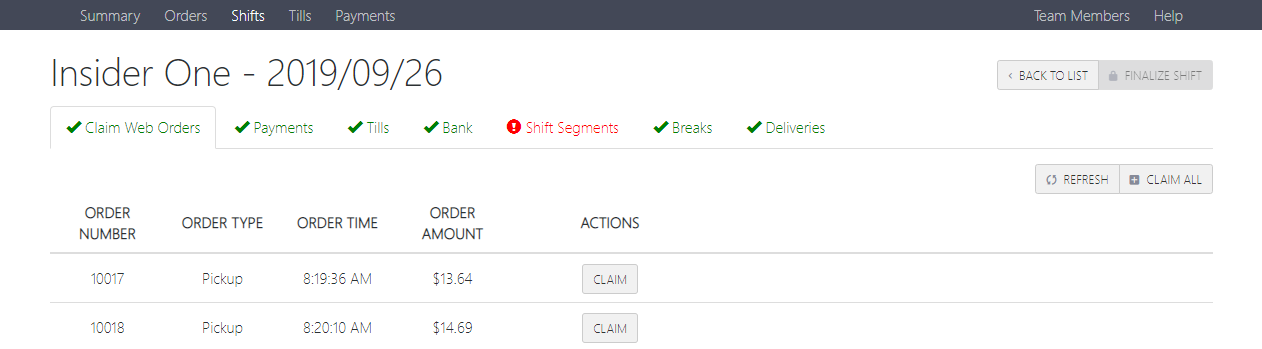 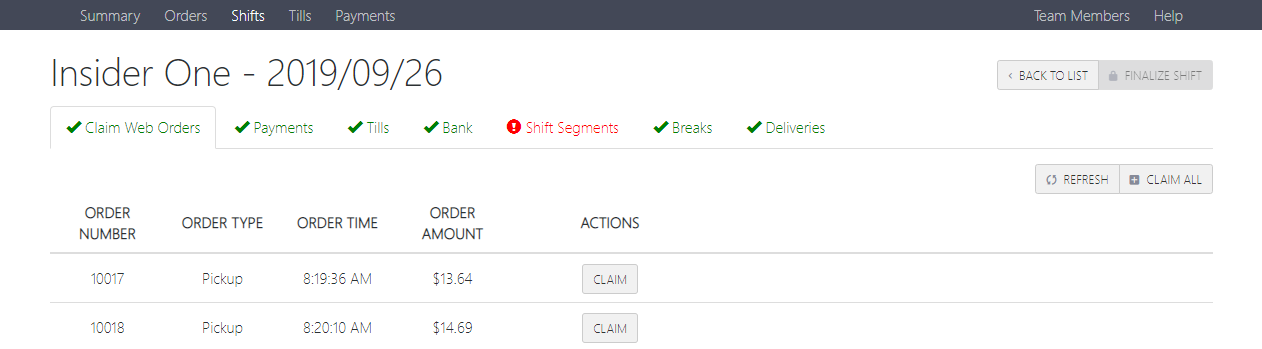 Click “Claim Web Orders” tab. Any online pick-up orders that are CC will show in this listClick ‘Claim’ for any orders that have tips that should be assigned to this team member. Once an order is claimed, the payments will appear in the “Payments” tab, and the order will be removed from this list.Enter credit card tipsClick “Payments” tabEnter tips on credit ordersCan enter either tip amount or total amountClick save on each one or click save all after all have been enteredDon’t “settle” credit cards until the end of the reconciliation process Pay tips to Team MemberClick on the “Bank” tab to display gratuitiesPay Team Member the amount shown in the “Non-Cash Gratuity” sectionSettle the credit cards assigned to the Team MemberClick on “Payments”Settle each credit card one by one, or click the “Settle All” buttonReconcile cashClick on “Tills” tab – Cash amount needed will show under the “Cash Expected” columnCount all cash and coins in the till – Total should equal “Cash Expected”Reset Till Count the till out to the appropriate Opening Amount (Usually $100)Make a cash drop for the remaining amount of cash after the till has been counted to the appropriate Opening Amount – Click on the “Tills” tabEnter the amount under the “Cash Drop” column and click save – Cash Drop receipt should printClose and count out tillClick “Tills”Click “Close” under “Actions columnDoing this tells the POS/Hub that the Team Member’s till is now closed and no longer in use Click “Count” to see till summary Enter the amount of cash counted (Opening till amount + other cash received) to display the amount over/shortClick “Save”Clock out Team Member (If their shift is done)Click on “Shift Segments” tabClick “Clock Out” under the Actions columnClick on “finalize shift” once all tabs have been confirmed as complete and accurateDrop remaining cash with Cash Drop receipt into safeInsider Till Checkout- TILL NOT ASSIGNEDIf the till is set up to be used by multiple people throughout the day or shift, then it is recommended to pay out non-cash gratuities as those Team Members’ shifts end, rather than doing it all at the end of the business day.Paying CC tips for TM Find the CC receipts that have tips on them from the tillClick “Shifts” from the Hub’s main tabsClick on “Reconcile” next to the appropriate Team Member’s name Note: The different tabs shown represent things that may need to be addressed while reconciling the Team Member’s shift. Tabs in red require action to be taken in that tab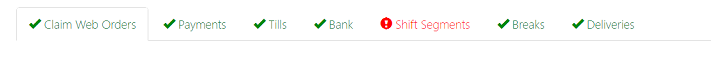 Click on the “Payments” tab to show all non-cash order for that Team MemberEnter tips as appropriateCan enter the tip amount or total amountClick “Save”Click SettlePay tips to the Team MemberReconciling the tillEnter all non-cash tips and pay appropriately to Team Members (See “Paying CC tips for TM” above)Click on “Tills” from the Hub’s main tabs 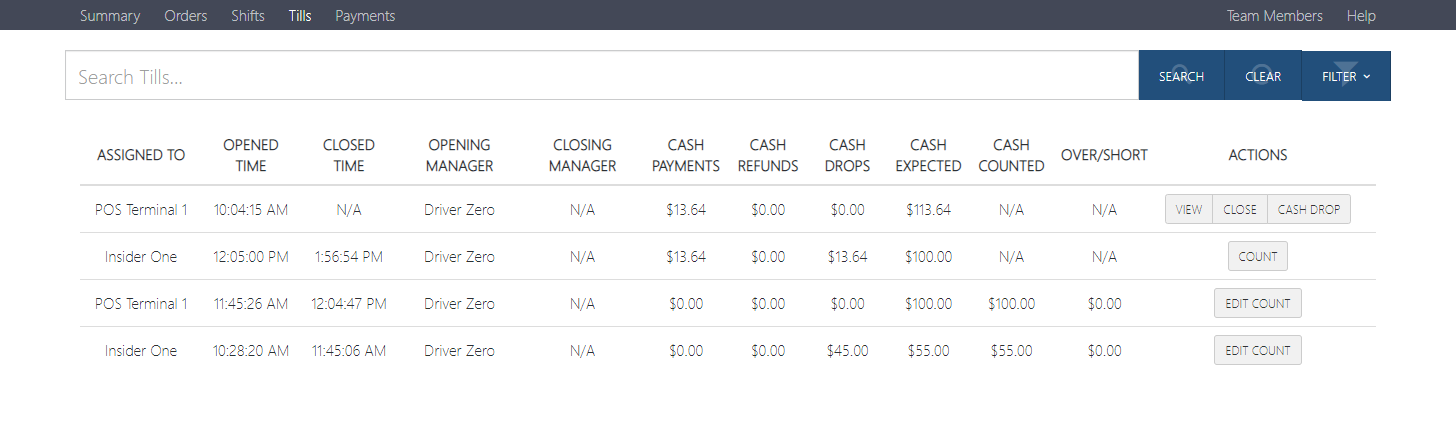 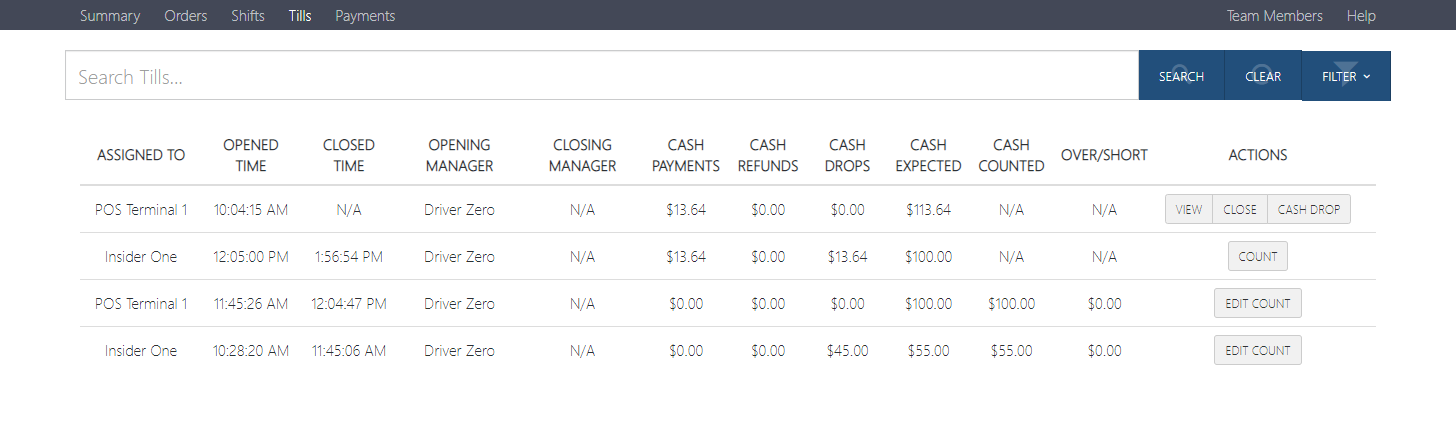 Reconcile cashClick on “View” next to the appropriate tillCash amount needed will show under the “Cash Expected” columnCount all cash and coins in the till – Total should equal “Cash Expected”Reset Till Count the till out to the appropriate Opening Amount (Usually $100)Make a cash drop for the remaining amount of cash after the till has been counted to the appropriate Opening AmountClick on “Cash Drop” next to the appropriate tillEnter the amount and click save – Cash Drop receipt should printClose and count out tillClick on “Close” next to the appropriate tillDoing this tells the POS/Hub that the till is now closed and no longer in use Click “Count” to see till summary Enter the amount of cash counted (Opening till amount + other cash received) to display the amount over/shortClick “Save” Drop remaining cash with Cash Drop receipt into safe